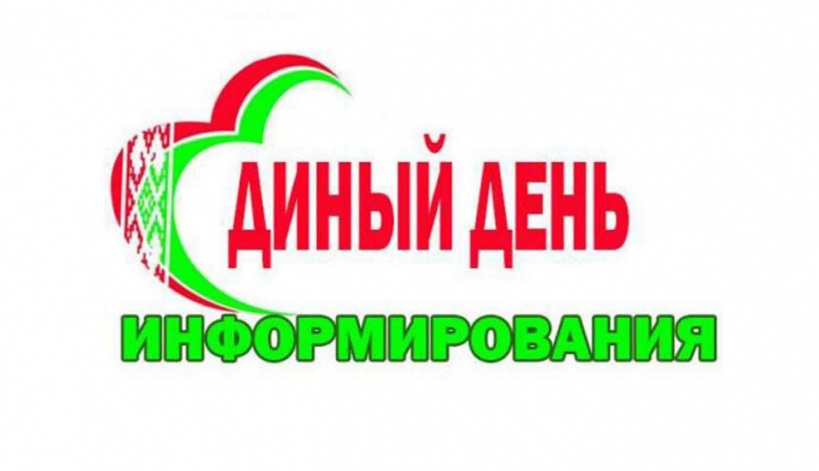 Информационные материалыдля проведения единого дня информирования вУО «БЕЛОРУССКАЯ ГОСУДАРСТВЕННАЯ АКАДЕМИЯ АВИАЦИИ»                                               (январь 2022 г.)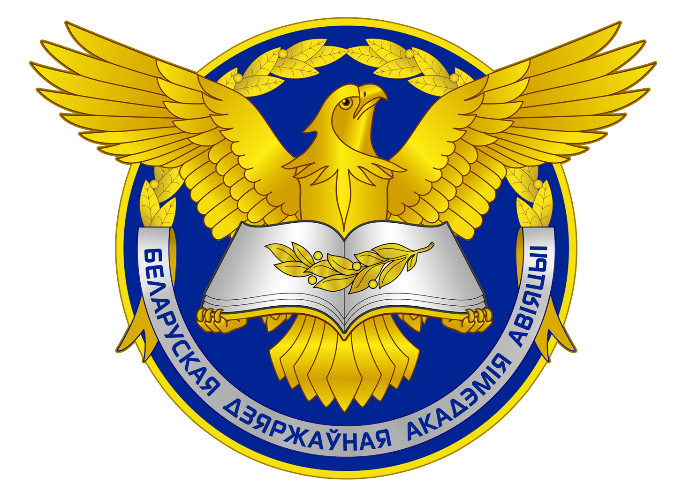 КОНСТИТУЦИЯ РЕСПУБЛИКИ БЕЛАРУСЬ КАК ОСНОВА ЕДИНСТВА НАЦИИ И СОХРАНЕНИЯ ИСТОРИЧЕСКОЙ ПАМЯТИ НАРОДАМатериалы подготовленыАкадемией управления при Президенте Республики Беларусьна основе сведений Национальной академии наук Беларуси, материалов БелТА и «СБ. Беларусь сегодня»Ушел в историю 2021 г. – Год народного единства, год проведения VI Всебелорусского собрания, год работы над совершенствованием Основного Закона нашей страны, который завершился вынесением на всенародное обсуждение проекта изменений и дополнений Конституции Республики Беларусь. Улучшения коснулись разных сторон жизни граждан. В своем новогоднем обращении к белорусскому народу Президент нашей страны отметил: «Мы немало за этот год сделали: построили новые дома, дороги, мосты, комфортабельные жилые микрорайоны, открыли школы, детские сады, больницы, поликлиники, подарили стране яркие творческие проекты и спортивные победы. Все это – результат вашего труда, вашей самоотдачи. И ответ тем, кто не хочет видеть на карте мира наше молодое независимое государство». Знаковым событием прошлого года стало утверждение нового государственного праздника – Дня народного единства, ставшего одним из символов восстановления исторической справедливости и укрепления белорусского национального государства.В этой связи глубоко символично, что нынешний 2022 г. в Беларуси стал Годом исторической памяти. Соответствующее решение Глава государства утвердил Указом № 1 от 1 января 2022 г. в целях формирования объективного отношения общества к историческому прошлому, сохранения и укрепления единства белорусского народа.Внимание к истории, в том числе, нашло свое отражение и в проекте изменений и дополнений Конституции Беларуси, общественное обсуждение которого продолжается во всех регионах страны. Главное в работе по обсуждению проекта Конституции – не просто довести до людей информацию, а вызвать дискуссию, получить конструктивные предложения, обратную связь. В том числе и для этого проводится сегодняшний единый день информирования.Основные положения проекта изменений и дополнений Конституции Республики Беларусь в части сохранении исторической памяти народа и развития патриотизмаВажными обстоятельствами, побуждающими к совершенствованию норм Основного Закона, являются стремительное развитие всех сфер белорусского общества, укрепление осознания белорусами ценности национального суверенитета и существующая динамика геополитической ситуации.Таким образом, внесение изменений в Конституцию Республики Беларусь обусловлено объективной трансформацией общественно-политических и экономических процессов.В преамбуле проекта Конституции в качестве основных принципов закрепляются сохранение национальной самобытности и суверенитета, культурных и духовных традиций. Данные положения являются ответом на негативные тенденции глобализации современного мира: обесценивания национальных суверенитетов, традиционных ценностей, в том числе семьи, брака, отношений мужчины и женщины, национальных культур и духовно-исторического наследия. Укрепление государственности, рост благосостояния и благополучия граждан могут быть реализованы только при условии сохранения фундаментальных основ. Сегодня как никогда актуальна проблема национальной идентичности: там, где нет сильной нации – нет самостоятельного суверенного государства. Очень важно, что в Конституцию предлагается включить положения, направленные на сохранение исторической правды и памяти о Великой Отечественной войне и массовом героизме народа: «Государство обеспечивает сохранение исторической правды и памяти о героическом подвиге белорусского народа в годы Великой Отечественной войны» (ст. 15). Также в ст. 54 Проектом закрепляется положение о том, что «проявление патриотизма, сохранение исторической памяти о героическом прошлом белорусского народа являются долгом каждого гражданина Республики Беларусь». Это сделано для настоящего и будущих поколений, для объединения духовного настроя белорусского общества, его сплочения и мобилизации на преодоление возникающих перед нами вызовов. Ведь именно историческая память – нравственный стержень общества, укрепляющий связь между поколениями в условиях глобальной нестабильности. Оценка зарождения, становления и укрепления белорусской государственностиГод исторической памяти, которым в Беларуси объявлен наступивший 2022 г., пройдет под знаком сохранения героического наследия и правды о всех периодах жизни белорусского народа.Сохранение исторической правды – краеугольный камень самосознания белорусского народа. При этом необходимо глубокое осмысление основных периодов становления нашего государства.Так, А.Г.Лукашенко отметил необходимость адекватной оценки исторических периодов на белорусских землях: «Свою историю мы переписывать не должны, и мы это делать не будем. … Но и не будем больше умалчивать конкретные факты. Именно факты. Даже если они задевают чьи-то амбиции или национальные чувства». Начало формирования белорусской государственности было положено с возникновением Полоцкого и Туровского княжеств, Киевской Руси.Первым государственным образованием на белорусских землях было Полоцкое княжество (земля). Наряду с Киевом и Новгородом Полоцк был одним из наиболее значимых политических и торгово-экономических центров славянских земель. Также важную роль в белорусской истории сыграло Туровское княжество, занимавшее южную часть современной Беларуси. Как и Полоцк, Туров был одним из важнейших центров христианского просвещения. Полоцкое и Туровское княжества дали белорусской земле и всему миру таких просветителей, как Евфросиния Полоцкая, Кирилл Туровский. Данные княжества являлись государственными образованиями, во главе которых находился князь. Вместе с тем в их политической жизни большое значение играло вече – народный сход, собрание. Оно осуществляло контроль за действиями князя, приглашало его на трон и в случае значительных неудач могло лишить его власти. Данная форма народовластия стала прообразом Всебелорусского народного собрания в истории современной Беларуси. В дальнейщшем становление белорусской государственности было неразрывно связано с Великим Княжеством Литовским (ВКЛ). В результате сложных социально-экономических, политических и этнических процессов, происходивших на белорусских землях в XIV – XVI вв., сформировалась белорусская народность.Справочно.Благодаря опыту государственного строительства в более древний период, славянские земли, в том числе и белорусские, в составе ВКЛ не потеряли широкой автономии во внутреннем управлении. Белорусские земли стали основой ВКЛ. Официальным языком государства был старобелорусский. На нем были написаны большинство законов и документов XIV – XVI вв. канцелярии ВКЛ, составлены Судебник 1468 г., Статуты ВКЛ 1529, 1566, 1588 гг., изданы шедевры белорусской письменности XVI в. В Статутах ВКЛ было зафиксировано, что белорусы (русины) вместе с литвой были этносами-основателями ВКЛ. Заключение в 1569 г. Люблинской унии создало условия для окатоличивания и полонизации белорусского населения. Обострялись и социальные противоречия. На всей территории Речи Посполитой, в том числе и в ВКЛ, господствовали феодально-крепостнические порядки. Напряженной была социальная обстановка и в городах. В их жизнь постоянно вмешивались магнаты и шляхта, а в Беларуси до 40% городов и почти все местечки были частновладельческими. Власти Речи Посполитой последовательно проводили политику религиозного гнета, насаждая униатство и преследуя православных. Все это не могло не вызывать недовольства, которое проявлялось в самых различных формах, в том числе и в форме открытых вооруженных выступлений, а в середине XVII в. на белорусских и украинских землях развернулось широкое народное движение, имевшее характер освободительной, антифеодальной войны.Внутренние противоречия и неудачи во внешней политике в конечном итоге обусловили распад Речи Посполитой и вхождение белорусских земель в состав Российской империи, которая также является исторической формой белорусской государственности.Период нахождения Беларуси в составе Российской империи сыграл большую роль в оформлении белорусской национальной государственности. Многие наши предки считали Российскую империю своим Отечеством, а белорусы рассматривались как часть триединого (великорусы, белорусы и малорусы) титульного народа империи. Вхождение белорусских земель в состав Российской империи в конце XVIII в. стало решающим фактором, который позволил остановить полонизацию белорусов. Переломным моментом в общественно-политической жизни Беларуси стала Первая мировая война (1914–1918 гг.), которая резко обострила в Европе национальный вопрос, коренным образом изменила геополитическое положение Беларуси и поставила на повестку дня возможность создания белорусского государства. Катализатором этого процесса стали сначала Февральская, а потом и Октябрьская революции 1917 г. В декабре 1917 г. при поддержке центрального руководства партии большевиков был созван первый Всебелорусский съезд для решения вопроса государственного строительства и принципов взаимоотношений Беларуси с Советской Россией. Однако съезд был разогнан Областным исполнительным комитетом Западной области и фронта, который не желал делиться властью. Уже после оккупации Минска германскими войсками, участники Рады Всебелорусского съезда в марте 1918 г. провозгласили Белорусскую Народную Республику. Следует отметить, что новая республика не контролировала территорию, не обладала силовым аппаратом принуждения, ее финансовая и налоговая системы сформированы не были, большинство указов БНР носило декларативный характер. Не смогла Белорусская Народная Республика эффективно выступить и на международной арене. Зарубежные государства отказали ей в признании и финансовой помощи. К тому же деятели БНР дискредитировали себя попытками заручиться поддержкой германской оккупационной администрации (благодарственная телеграмма кайзеру Германии и т.д.). Белорусский народ не поддержал идею построения государства на антисоветской основе. Белорусская национальная государственность была реализована на советской правовой основе. Созданная в январе 1919 г. Социалистическая Советская Республика Беларуси (ССРБ) стала реальным белорусским государством. И хотя ее территориально-политическое устройство и институциализация происходили в исключительно сложных экономических и военно-политических условиях, правительство ССРБ и политическая элита того времени выполнили свою историческую миссию – обеспечили появление национального дома белорусов – самостоятельного государства.Создание в декабре 1922 г. Союза Советских Социалистических Республик, одним из основателей которого являлась ССРБ, стало судьбоносным этапом национально-государственного строительства. 
В 1924 г. и 1926 г. произошло воссоединение с БССР восточнобелорусских территорий, временно находившихся в составе РСФСР. Западная Беларусь по условиям Рижского мирного договора 1921 г. была аннексирована Польшей, где на протяжении более 18 лет белорусы подвергались полонизации, социальному и экономическому угнетению. В отличие от БССР, включенная в состав Польской Республики территория Западной Беларуси использовалась Варшавой, прежде всего, как источник сырья и дешевой рабочей силы и рынок сбыта. Повседневным явлением была хроническая безработица. Крестьяне, составлявшие подавляющее большинство населения Западной Беларуси, страдали от малоземелья. При этом земли раздавались польским осадникам. Проводилась жесткая политика полонизации белорусов, что лишало их возможности развития в соответствии с национально-культурными традициями. К 1939 г. было практически уничтожено белорусскоязычное школьное образование. Белорусская интеллигенция в регионе составляла всего лишь 5% против 75% польской. Закономерным результатом такой политики в Западной Беларуси стало мощное национально-освободительное движение. Борьба белорусов принимала разные формы: от забастовок и демонстраций до вооруженных выступлений.Поэтому важнейшим событием стало воссоединение Западной Беларуси с БССР осенью 1939 г. Этот акт исторической справедливости в полной мере отвечал национальным интересам белорусов, укрепил белорусскую государственность.Нападение в июне 1941 г. нацистской Германии и ее сателлитов на СССР поставило под вопрос дальнейшее существование (даже физическое) многих народов Советского Союза, в том числе и белорусского. Потому Победа в Великой Отечественной войне имеет исключительное значение для белорусской государственности. Белорусский народ самоотверженно поднялся на борьбу против захватчиков. Это было осмысленное всенародное движение сопротивления, направленное на отстаивание независимости Отечества, сохранение национальных традиций и духовных ценностей.После Великой Победы созидательный труд всех народов СССР, в том числе и белорусского, был направлен на восстановление страны, создание благоприятных условий для дальнейшего движения вперед в государственном строительстве, развитии экономики, национальной культуры и народного благосостояния.Однако в дальнейшем партийно-государственная элита СССР так и не сумела найти путей решения социально-экономических и политических проблем, которые существовали в большой стране. Начатый ею недостаточно обоснованный и контролируемый процесс перестройки государственной системы привел к распаду Советского Союза. Беларусь в 1991 г. стала суверенной страной. Хотя проект развития СССР и не увенчался итоговым успехом, роль этого государственного образования в становлении нашей страны нельзя недооценивать. Как отмечал Президент Республики Беларусь А.Г.Лукашенко на совещании по вопросам реализации исторической политики 6 января 2022 г., не стоит забывать, что «как нация мы окончательно сформировались именно в советское время. Именно тогда началась история белорусского государства».Важно знать и помнить историю нашей государственности, потому что, к сожалению, со стороны ряда стран и отдельных «историков» предпринимаются активные попытки ее переписывания, искажения, фальсификаций, замалчивания каких-либо фактов. Особенно это касается судьбоносного для белорусского народа периода Великой Отечественной войны.В этой связи Глава государства 11 января 2022 г. во время выступления на церемонии вручения премий «За духовное возрождение» и «Белорусский спортивный Олимп» подчеркнул, как важно беречь память народа, историческую правду, не допускать фальсификации судьбоносных для страны событий: «Прежде всего я имею в виду, конечно же, Великую Победу. Утрата образа героического прошлого ведет государство к катастрофе и лишает народ будущего».Память об исторической правде о Великой Отечественной войне – гарант сохранения будущего страныИстория становления и отстаивания белорусской государственности насчитывает многие столетия, но особое беспокойство сейчас вызывают спекуляции относительно такого важного ее этапа, как Великая Отечественная война. Поэтому в вынесенном для обсуждения проекте изменений и дополнений Конституции Республики Беларусь четко прописывается обязанность государства сохранять историческую правду и память о героическом подвиге белорусского народа в годы Великой Отечественной войны. Это связано с тем, что в современном мире именно события Второй мировой, Великой Отечественной войны особенно сильно подвергаются попыткам искажения и фальсификации. Сегодня нашим гражданам, в особенности молодежи, пытаются навязать насквозь фальшивые исторические нарративы. Когда Советский Союз наряду с нацистской Германией, обвиняют в развязывании Второй мировой войны. К сожалению, эти тенденции взяли верх в некоторых странах, в том числе у наших соседей. Когда советские символы приравниваются к нацистским, а людям запрещают отмечать священный для них праздник под знаменами Великой Победы. Для чего это делается? Чтобы разрушить память, сломать наш внутренний стержень, а затем с помощью посеянного раздора и инспирированного хаоса поставить под внешнее управление нашу страну и народ. Необходимо четко понимать, что все эти инсинуации не выдерживают никакой критики и с исторической точки зрения. Нельзя забывать о том, что именно страны западной демократии вырастили нацистскую Германию, привели А.Гитлера к власти, оказывали ему всяческое содействие и закрывали глаза на агрессивную деятельность германского рейха в Европе.В нашей стране уделяется огромное внимание исследованию военной истории. За прошедшие после Великой Отечественной войны десятилетия созданы сотни художественных произведений и кинофильмов. Отечественные ученые опубликовали около 12 тысяч работ, в том числе уникальную 146-томную хронику «Память», единственный на постсоветском пространстве учебно-методический комплекс «Великая Отечественная война советского народа (в контексте Второй мировой войны)». Только за последние годы изданы такие знаковые для нашего народа и государства научные труды, как «Вклад белорусского народа в Победу в Великой Отечественной войне», «Созвездие героев земли белорусской», «Твои сыновья Беларусь» и многие другие.К сожалению, за рубежом как на уровне научных работ, так и международных деклараций и иных документов набирает силу противоположное направление, где основным мотивом является не желание углубить знания о том героическом и трагическом периоде, а лишь стремление к огульному очернению. Причем чем меньше остается участников войны, тем агрессивнее становится эта тенденция. Если раньше советские исследователи говорили об отдельных «буржуазных» фальсификаторах, то сегодня принимаются резолюции на уровне межпарламентских ассамблей, ставящие под сомнение роль многонационального советского народа в Победе над нацистской Германией и ее сателлитами.Так, 3 июля . парламентская ассамблея ОБСЕ проголосовала за принятие резолюции «О воссоединении разделенной Европы: Поощрение прав человека и гражданских свобод в регионе ОБСЕ в XXI веке». Этот документ предписал сделать 23 августа (день подписания пакта Риббентропа-Молотова) днем памяти жертв нацизма и сталинизма. А уже через десять лет, 19 сентября 2019 г., Европейский парламент принял резолюцию, в которой назвал договор о ненападении между Германией и СССР от 23 августа . причиной начала Второй мировой войны. Тем самым фальсификация истории на Западе была выведена на принципиально новый уровень. Если раньше откровенные фейки озвучивались лишь отдельными публицистами или политиками, то теперь ложь начинают открыто легализировать на межгосударственном уровне.Более того, что особенно должно настораживать нас, белорусов, – сегодня предпринимаются шаги, чтобы признать вступление советских войск на территорию Западной Беларуси и Западной Украины в сентябре . актом агрессии. Это очень опасная тенденция, ведь известно, что это историческое событие было воссоединением и восстановлением исторической справедливости в отношении белорусского и украинского народов.В этой связи священная задача белорусского народа – не допустить пересмотра итогов Великой Отечественной войны, забвения подвига наших отцов и дедов. Необходимо помнить, что нацистская агрессия отняла у советского народа 27 миллионов жизней, а у Беларуси – жизнь почти каждого третьего жителя. И главное – недопустимо позволить забыть роль истинных зачинщиков мировой военной катастрофы, тех, кто допустил и потворствовал ее развязыванию. Важно, чтобы подрастающие поколения знали правдивую информацию о той страшной войне, роли Советского Союза, который внес решающий вклад в Великую Победу во имя мира на земле.Как известно, история – это обоюдоострое оружие. История в одинаковой степени может работать на консолидацию, на объединение народа, общества; в то же время ее могут использовать для раскола в обществе и разделения нации, народа, государства. И делается это, как правило, через искажение и фальсификацию исторического прошлого. Поэтому мы должны, прежде всего, смотреть на историю взглядом своего народа, через призму своей государственности.Нам необходимо выработать четкий механизм противостояния попыткам переписывания истории. Есть уверенность, что как раз в Год исторической памяти этот механизм будет создан. А дальше наша общая задача будет заключаться в том, чтобы этот механизм функционировал и приносил свои плоды в виде выработки иммунитета против искажений и фальсификаций.В Беларуси в плане защиты исторической памяти уже создан большой задел. 14 мая 2021 г. принят Закон Республики Беларусь № 103-З «О недопущении реабилитации нацизма».Это важный момент. К сожалению, в современной Европе на определенном уровне наблюдается возрождение нацизма. В том числе у наших самых близких соседей – Украина и страны Балтии – тому наглядные примеры. Также 5 января 2022 г. Президентом Республики Беларусь А.Г.Лукашенко подписан Закон «О геноциде белорусского народа».Законом предусматривается юридическое признание геноцида белорусского народа, совершенного нацистскими преступниками и их пособниками в годы Великой Отечественной войны и послевоенный период (до 1951 г.). Под белорусским народом понимаются все советские граждане, проживавшие на территории БССР в указанный период.Одновременно устанавливается уголовная ответственность за публичное отрицание геноцида белорусского народа, например, посредством размещения соответствующей информации в СМИ либо в сети Интернет.Генеральная прокуратура Республики Беларусь ведет следствие по геноциду белорусского народа в годы Великой Отечественной войны и в послевоенный период, когда на нашей территории действовали националистические формирования. Мы обязаны и должны говорить об этих фактах с целью недопущения подобных явлений в настоящем и будущем. В деятельности по сохранению исторической памяти должен быть комплексный подход. В настоящее время в Беларуси ведется работа над выстраиванием системы патриотического воспитания и сохранения исторической памяти. Она включает в себя: создание целостного восприятия истории Беларуси в учебных материалах, художественной и научно-популярной литературе, телепередачах, кино- и анимационных фильмах, особенно в интернет-пространстве;организацию на системной основе экскурсий детей и молодежи в музеи и знаковые мемориальные комплексы, а также «звездных походов» по памятным историческим местам;усиление в учреждениях образования преподавания социально-гуманитарных дисциплин, способствующих формированию патриотизма и гражданственности молодежи;введения во всех учреждениях высшего образования спецкурса «Великая Отечественная война советского народа (в контексте Второй мировой войны)»; совершенствование идеологической и профессиональной подготовки студентов, которые по итогам обучения получат право преподавать историю в школах.Однако, колоссальные усилия государства, прилагаемые для формирования в обществе иммунитета против попыток искажения и фальсификации исторического прошлого будут эффективными только при условии участия в этих процессах всех структурных элементов общества – через целенаправленную системную работу и взаимодействие семьи, учреждений образования, государственных органов, научных и общественных объединений, средств массовой информации. Проявление патриотизма – долг каждого гражданина Республики Беларусь (Программа патриотического воспитания населения Беларуси на 2022–2025 годы).Геополитические вызовы, необходимость своевременного укрепления государственного суверенитета и национальной безопасности Республики Беларусь посредством консолидации общества и обеспечения народного единства обуславливают комплексность подходов в решении идеологических задач. По поручению Президента Республики Беларусь А.Г.Лукашенко и в соответствии с резолюцией VI Всебелорусского народного собрания разработана и утверждена постановлением Правительства от 29 декабря 2021 г. № 773 Программа патриотического воспитания населения Республики Беларусь на 2022–2025 годы (далее – Программа).Программа основывается на историческом опыте белорусской нации, духовных и моральных традициях, ценностных убеждениях и ориентирах, составляющих основу менталитета белорусов, на таких базовых принципах современного этапа государственного строительства Беларуси, как «Единство. Развитие. Независимость», ориентирована на представителей всех слоев белорусского общества и возрастных групп населения Республики Беларусь.Особая роль в воспитании патриотизма отводится семье. Семейное патриотическое воспитание должно быть целенаправленным, последовательным, своевременным и продолжаться на всех этапах становления личности, у которой сформировано чувство ответственности за судьбу страны и которая способна на сопереживание, милосердие, самопожертвование.Патриотизм неразрывно связан с идентичностью, чувством коллективной принадлежности (к стране, народу, нации) и готовностью действовать во благо страны. Патриотизм – связующее звено между образами прошлого и будущего страны. Среди основных факторов, объединяющих современное белорусское общество – место проживания, общие традиции, обычаи, менталитет, гражданство. Быть патриотом – значит любить Беларусь, жить и работать в своей стране для ее благополучия, ценить белорусскую культуру, а также уважать государственную символику Республики Беларусь. «Генетическому коду» белорусского народа присущи взаимное уважение, гуманизм, добросердечность, трудолюбие, сострадание.Целью Программы является формирование национальной идентичности на основе единых ценностей (стремление к мирной и независимой созидательной жизни, справедливость, единство, развитие), гордости за собственную страну, ее историю и культуру, достижения в экономике, науке и спорте, готовности к защите независимости Республики Беларусь. ***Объявление 2022 г. Годом исторической памяти вполне закономерно. 2021 г. – Год народного единства – объективно показал, насколько важно и необходимо сохранять историческую память нашего народа. Потому что историческая память лежит в основе народного единства. Тот народ, который не помнит, не знает свою историю, обречен на вырождение и прекращение существования. Кроме того, 2022 г. богат на знаковые для Беларуси исторические даты. Из их числа достаточно вспомнить 1160 лет с момента первого летописного упоминания Полоцка; 1030 лет Белорусской православной церкви (первая христианская епархия в Полоцке была создана в 992 г.); 955-летие Минска; 505 лет с даты публикации Ф.Скориной первой восточнославянской печатной книги; 210 лет Отечественной войны 1812 г. А если мы посмотрим на нашу культуру, то здесь обращают на себя внимание такие даты, как 140 лет со дня рождения Янки Купалы и Якуба Коласа; 135 лет – писателя Дмитрия Жилуновича, который был первым председателем правительства Советской Беларуси; 110 лет – Максима Танка. Круглую дату – 100-летие со дня образования своей предтечи – Института белорусской культуры – будет отмечать Национальная академия наук Беларуси. Также в 2022 г. исполняется 100 лет со дня образования Союза Советских Социалистических Республик. Наша история богата славными событиями и знаменитыми именами, которые недопустимо предать забвению. Как отмечал Глава государства, «мы должны признать, что страницы отечественной истории превратились в информационное поле боя. И случилось это не сейчас. Сегодня историческая политика является для нас стратегией самосохранения в условиях глобального передела сфер влияния в мире. Это фактор национальной безопасности».Поэтому если мы хотим оставаться едиными, если мы хотим выдержать все те вызовы, которые, к сожалению, современный мир бросает нашему народу и государству, мы должны сохранять свою историческую память, оберегать ее от искажений и фальсификаций. Это одна из основных задач как государства, так и всех нас.